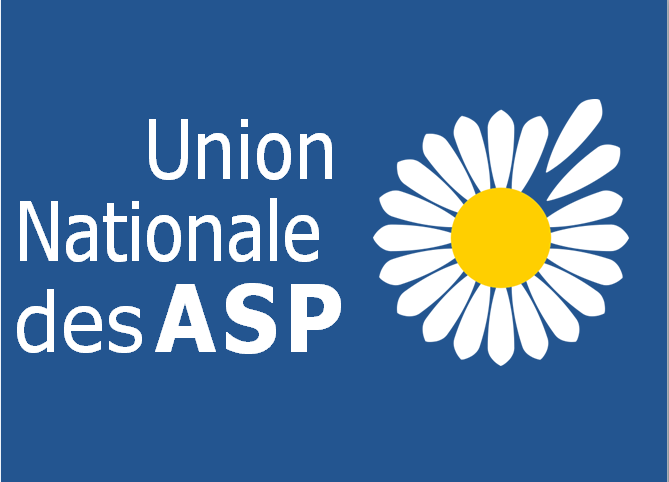 Congrès  2017Fédérations  Alliance / UNASPSamedi 23 septembre 2017Parole donnée - Parole reçue en fin de viePré-Programme9h00 9h30 		Ouverture du congrès et discours officiels 9h30 10h15 		Bertrand Vergely, Philosophe -  « Mensonge ou vérité ? »10h15 11h00 	Joëlle Dulauroy, Psychologue – « Parole donnée dans l’engagement bénévole »11h00 11h30 	Pause 11h30 12h15 	Benoît Burucoa, Médecine Palliative, CHU de Bordeaux « Toute vérité est-elle bonne à dire ? »12h30 14h00 	Déjeuner 14h00 14h45 	Eugénie Poret, Anthropologue – « Quelle place notre société donne-t-elle à la parole du mourant ? »14h45 15h30 	Fabienne Noé, Juriste – « Confidences et secret partagé » 15h30 16h00 	Pause 16h00 16h45 	Témoignages de quatre bénévoles – « Paroles de bénévoles »16h45 17h00 	Synthèse par Eugénie Poret 17h00 17h10 	Clôture du Congrès 17h10 17h20 	Présentation du Congrès de l’UNASP  2018